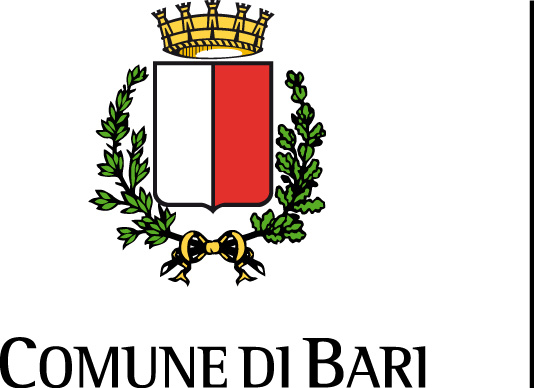 Spett.le Ripartizione Sviluppo EconomicoP.zza Chiurlia, 2770100 BARIOGGETTO: DOMANDA DI SUBENTRO NELLA TITOLARITA’                                      DELL’      AUTORIZZAZIONE DI NOLEGGIO DI AUTOVEICOLO  CON CONDUCENTE (VEICOLO FINO A  POSTI).Il/la sottoscritto/a……..…………………………………………………….…………………………nato/a a …………………… (prov. ….) il ……………….  nazionalità  ……………….  e residente   in ……………………………………… via …………………………………………….. n. ………..      in qualità di …………………………………… della Ditta/Società ………………………………… sita in  ………………………………… alla Via ……………………………………………………..C.F./P.Iva  …….………………………. tel.  ….…………………… ………….. …………………..……….........………………………………………………………………………………………….. CH I E D Eil subentro nella titolarità dell’autorizzazione n. ………… del …………... per esercitare il “servizio di noleggio da rimessa con conducente mediante l’auto tipo …………………………………. …….matricola ………………………………. targato …………………………………, assegnata al Sig. …………………………………………… nella qualità di ………………………………...….   della ditta/società ……………………………………. con sede in ……………………………… alla  Via ………………………………………………….  P.IVA:……………………………………………..A tal fine dichiara:di essere cittadino italiano (o di uno degli Stati membri della C.E.);di essere in possesso dei requisiti morali, prescritti dalla vigente normativa e di non trovarsi in alcuna delle situazioni preclusive che seguono:di non aver riportato, per uno o più reati, una o più condanne irrevocabili alla reclusione in misura superiore complessivamente ai due anni per delitti non colposi;di non aver riportato una condanna irrevocabile a pena detentiva per delitti contro la persona, il patrimonio, la fede pubblica, l’ordine pubblico, l’industria e il commercio, in particolare di non trovarsi in stato di liquidazione o di fallimento e di non aver presentato domanda di concordato;di non essere sottoposto con provvedimento esecutivo ad una delle misure di prevenzione previste dalla Legge 27 dicembre 1965, n. 1423 e s.m.i.;che nei propri confronti non sussistono cause di divieto, di decadenza o di sospensione di cui all’art. 67 del D. Lgs. n. 159/2011 e successive modificazioni ed integrazioni (antimafia);di non essere incorso in provvedimenti di revoca o decadenza di licenze/autorizzazioni per il servizio di noleggio da rimessa con conducente da parte di Codesto Comune o da parte di altri Comuni;di essere iscritto nel ruolo dei conducenti dei servizi pubblici non di linea per il trasporto di persone  n. …………… del ………………… presso la C.C.I.A.A.;  di possedere patente di guida tipo …… n. ………………… rilasciata il ……………………. valida fino al ………………. ;di possedere il CAP (certificato di abilitazione professionale) tipo …………….. n. ………………… rilasciato il  ……………. valido fino al …………………………………..;di non aver trasferito autorizzazione di ncc  o licenza taxi nei cinque anni precedenti la data della presente domanda;di non essere titolare di licenza per l’esercizio del servizio taxi;di avere la disponibilità del mezzo per il servizio di noleggio con conducente;di avere la disponibilità, nel territorio del Comune di Bari, di una autorimessa idonea, situata alla via ………………………. n. …… , come risulta dal documento allegato alla presente;Allega:documentazione attestante la disponibilità della rimessa;atto di trasferimento autorizzazione;copia documento di riconoscimento in corso di validità (nel caso di firma non apposta dinanzi a pubblico dipendente addetto alla ricezione dell’atto);n. 2 marche da bollo € 16,00;comunicazione di cessazione del precedente titolare.Dichiaro di essere consapevole delle sanzioni penali richiamate dall’art. 76 del D.P.R. 28 dicembre 2000 n. 445, in caso di dichiarazioni mendaci e della decadenza dei benefici eventualmente conseguenti al provvedimento emanato sulla base di dichiarazioni non veritiere, di cui all’art. 75 del richiamato D.P.R.;Bari, ………………………….                                                                                                               Firma                                                                                         								                                        													………………………..………….